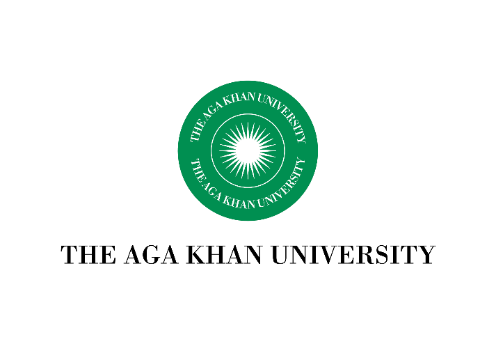  CONFIRMATION OF PARTICIPATION ONLINE TEACHING IN HIGHER EDUCATION (OTHE)​RECONCEPTUALISING ONLINE TEACHING AND LEARNING​
July 3 –31, 2023
STATEMENT FROM FACULTY MEMBER I  ________________________ from the department of  _____________________________  commit to fully participating in the Reconceptualising Online Teaching and Learning course to be held Online on the following dates: July 3 –31, 2023 ________________________________                                                                    ________________________________                  Signature 								            DateSTATEMENT FROM DEPARTMENT/UNIT CHAIR/DEAN/DIRECTOR I, __________________ (Name) confirm to providing release time and meeting the costs of facilitating the participation of _______________ (Name of faculty) in the Reconceptualising Online Teaching and Learning course to be held Online on the following dates: July 3 –31, 2023________________________________                                                                    ________________________________                  Signature 								            Date
Please complete the form and save the scanned copy to be uploaded in the registration form 